Service Manual in Web CMSService Manual has been improved for your better support.For accessing service manual, please login into WWW.VGSERVICE.CO.INThen click on Service Manual Tab from the menu.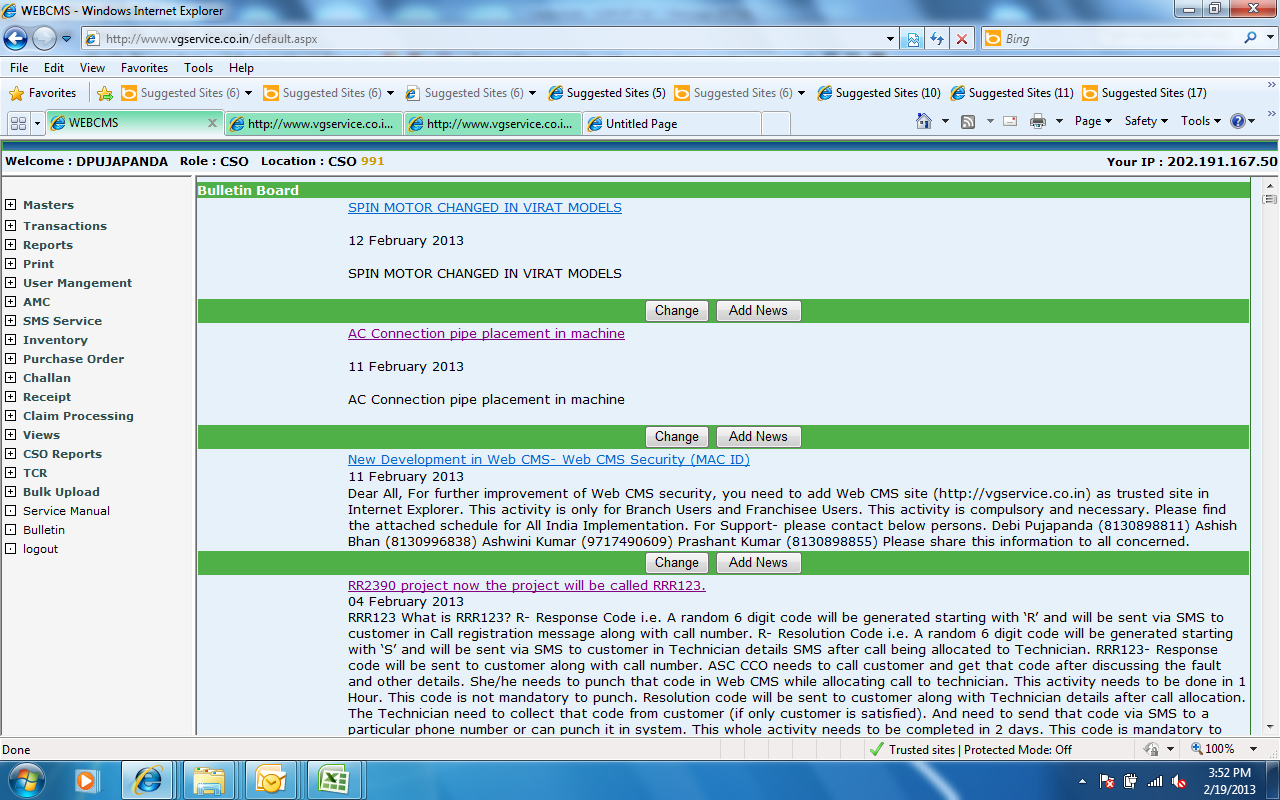 A new Pop Up will appear for Technical Manual 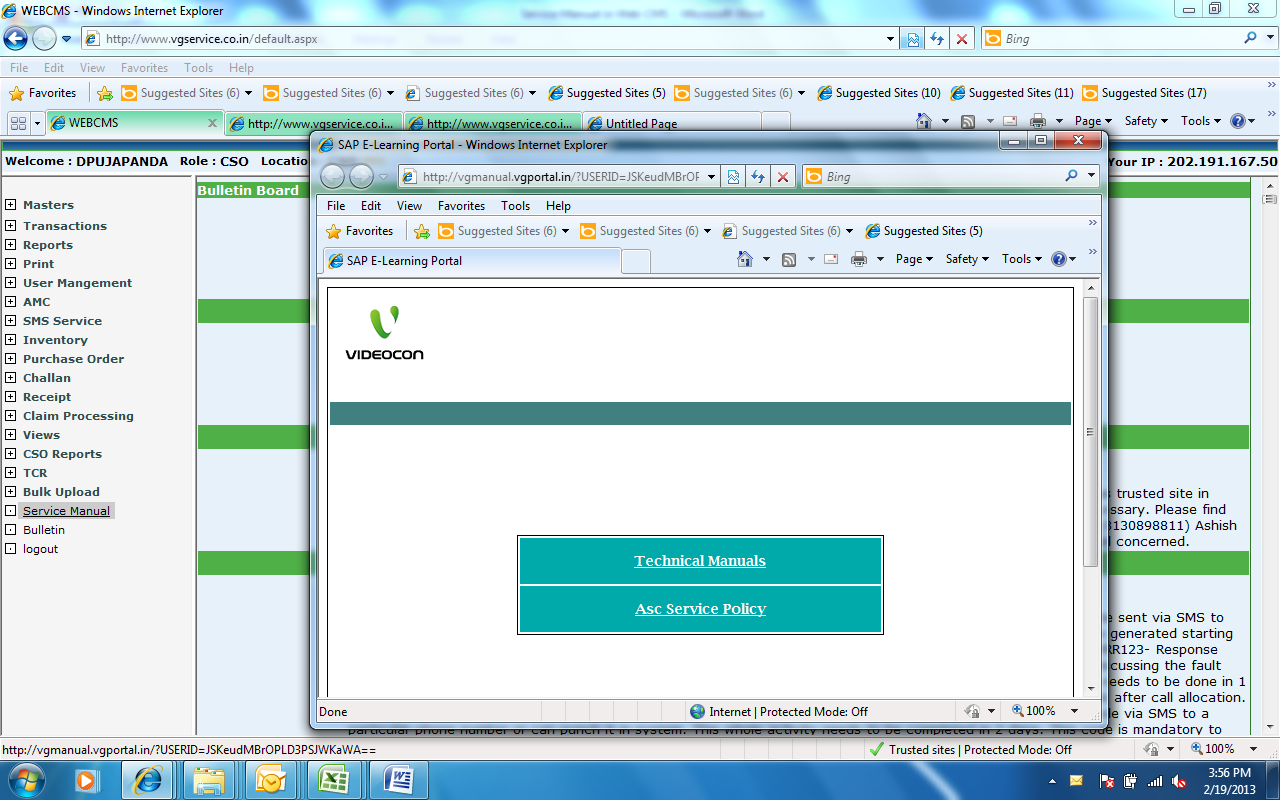 Click on Technical Manual below screen will come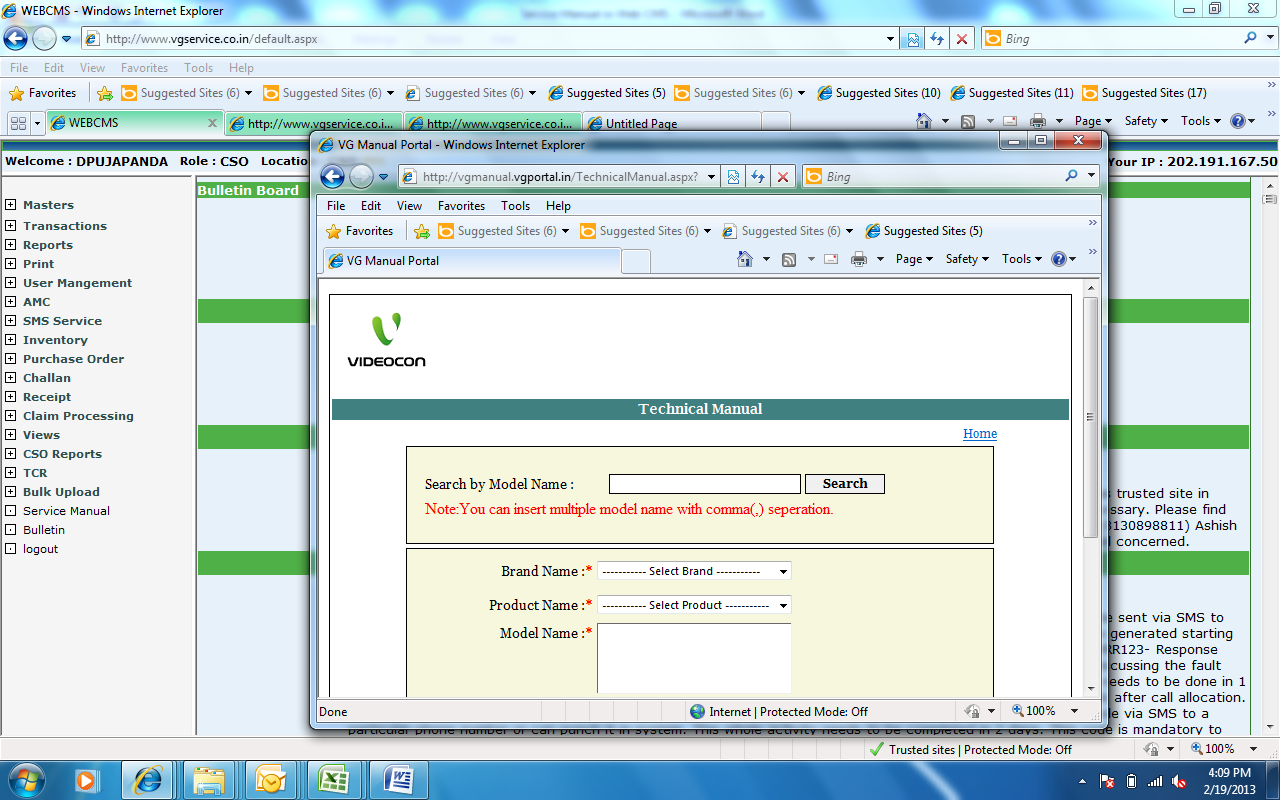 Searching can be done in two ways.By given complete model nameBy dropdownsPlease do not use link…http://vgmanual.vgportal.in/?USERID=JSKeudMBrOPLD3PSJWKaWA==